Чǎваш Республики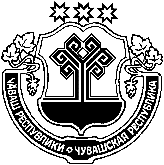 Патǎрьел районěНǎрваш-Шǎхаль ялпоселенийěнадминистрацийěЙышǎну № 702022 çулхи юпа уйǎхěн07-мěшěНǎрваш-Шǎхаль ялěЧувашская РеспубликаБатыревский районАдминистрацияНорваш-Шигалинского сельского поселенияПостановление № 7007 октября  2022 годасело Норваш-Шигали О повышении оплаты труда работников муниципальных учреждений Норваш-Шигалинского сельского поселения Батыревского районаВ соответствии с постановлением главы администрации Батыревского района  от 06 октября 2022 года № 911 администрация Норваш-Шигалинского сельского поселения  п о с т а н о в л я е т:1. Повысить с 1 октября 2022 г. на 4 процента рекомендуемые минимальные размеры окладов (должностных окладов), ставок заработной платы работников муниципальных учреждений Норваш-Шигалинского сельского поселения Батыревского района, установленные отраслевыми положениями об оплате труда работников муниципальных учреждений Норваш-Шигалинского сельского поселения Батыревского района, утвержденными нормативными правовыми актами Норваш-Шигалинского сельского поселения  Батыревского района.2. Администрации Норваш-Шигалинского сельского поселения Батыревского района привести нормативные правовые акты по вопросам, отнесенным к сфере их ведения, в соответствие с настоящим постановлением в месячный срок со дня вступления в силу настоящего постановления.3. Руководителям  муниципальных учреждений Норваш-Шигалинского сельского поселения Батыревского района с 1 октября   2022 г. обеспечить повышение окладов (должностных окладов), ставок заработной платы работников на 4 процента.При повышении окладов (должностных окладов), ставок заработной платы их размеры подлежат округлению до целого рубля в сторону увеличения.4. Финансирование расходов, связанных с реализацией настоящего постановления, осуществлять в пределах средств бюджета Норваш-Шигалинского сельского поселения  Батыревского района на 2022 год, предусмотренных главным распорядителям средств  бюджета Норваш-Шигалинского сельского поселения Батыревского района.6. Настоящее постановление вступает в силу  после  его официального опубликования и распространяется на правоотношения, возникшие с 1 октября 2022 года Глава Норваш-Шигалинского сельского поселения                                                                        Н.Н.Раськин